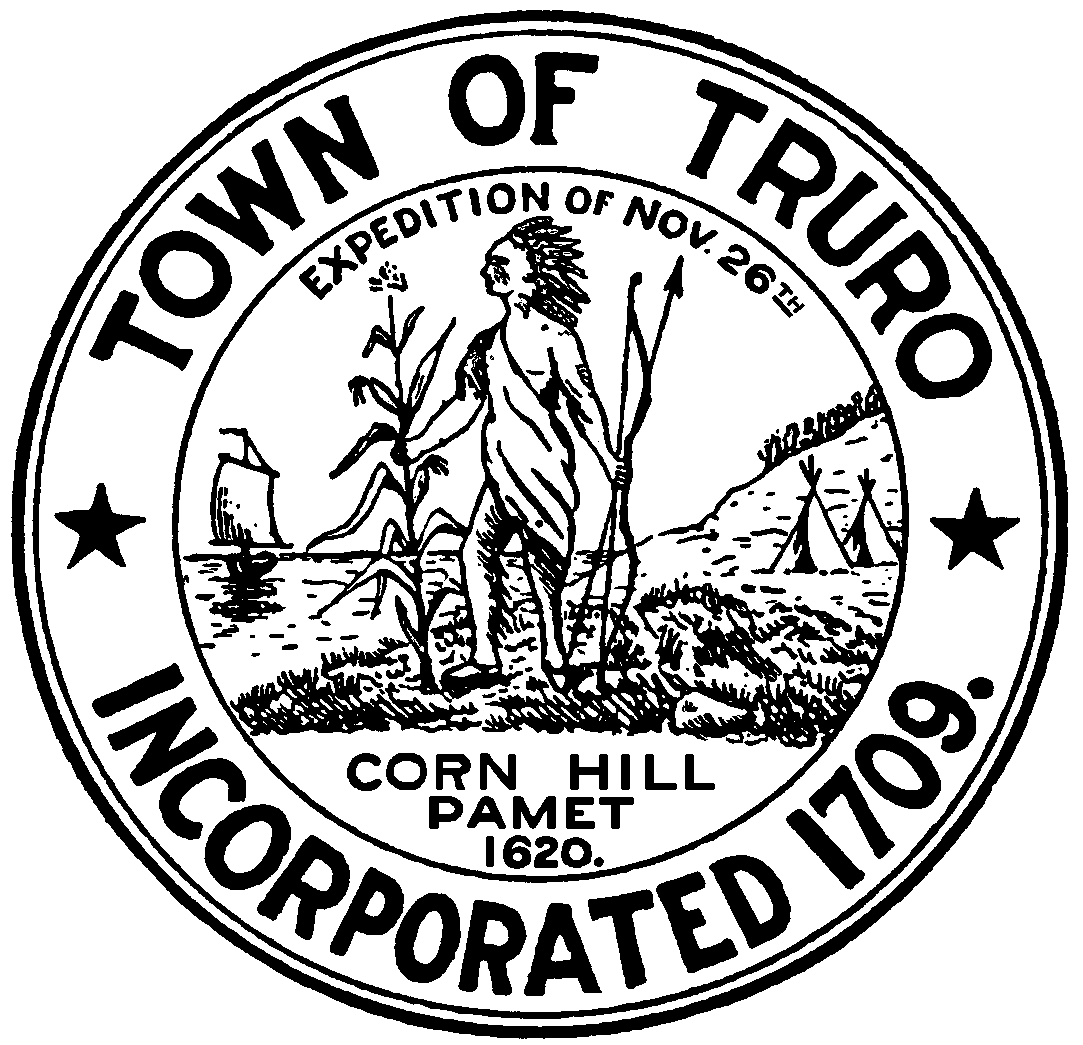 TOWN OF TRUROP.O. Box 2030, Truro, MA 02666Tel: (508) 349-7004  Fax: (508) 349-5505To:	Open Space Committee From:	Board of SelectmenRe:	Revised Open Space Charge – November 30, 2010In accordance with the Truro Town Charter, paragraph 6-4-6, the Board of Selectmen has voted to revise the Charge to the Open Space Committee originally established on January 13, 1998 and amended on April 28, 1998, October 1, 2001 and May 18, 2005.OPEN SPACE COMMITTEE CHARGEGuided by the strong directive of the Truro Local Comprehensive Plan to preserve the Town's rural character, the Committee's prime objective will be to recommend and support initiatives that permanently protect the Town's open spaces.  The Committee will also carry out its functions in accordance with the provisions of the Community Preservation Act (MGL ch. 44B.)The efforts of the Committee will include, but not be limited to, the following projects which are in harmony with its overall goal:Consider/recommend parcels that would be desirable for future open space and potential future municipal use; recommendations should include benefit associated with such acquisitions.A.  Criteria, including, but not limited to:Protection of rural/historic character of the TownReduction of eventual density at build-outSuitability for future municipal well siteProtection of wildlife/endangered species habitatOpportunities for ’greenbelt’ acquisition(s) along Rte 6 and other areas of Town.Passive (low-impact) recreational benefits	B.  Encourage property-owners of such parcels to sell to the Town.  Research and 	recommend to the Community Preservation Committee the purchase of open space 	parcels.	C.  Advocate for conservation easements/restrictions on these and other properties.Open Space Committee ChargeNovember 30, 2010Page 2Maintain an inventory of Town-owned open spaces – listed in Truro Open Space and Recreation Plan.  Consider whether any of these properties should be protected in perpetuity, sold or swapped for municipal benefit.  Review the Truro Open Space and Recreation Plan annually, and follow implementation recommendations as feasible and appropriate.  Update, every five (5) years, the Truro Open Space and Recreation Plan; submit for approval as required.Work with the Town Administrator and the Town Grant Writer/Consultant to investigate thoroughly all possibilities for outside funding for open space acquisition, including Executive Office of Energy and Environmental Affairs (EOEEA) “Self-Help” funds.Work with the Truro Conservation Trust and other involved committees and agencies, including the Cape Cod National Seashore, in the development and support of plans for bike paths, hiking trails, civic parks, greenbelts, and other conservation and recreation programs.Collaborate with the Truro Conservation Commission and the Truro Conservation Trust regarding oversight and stewardship responsibilities for open space parcels. Appoint one member of the Open Space Committee to the Community Preservation Committee.The Open Space Committee shall consist of five members appointed by the Board of Selectmen to serve for three-year staggered terms.  These members shall be appointed from the public at large.___________________________________		____________________________________Curtis Hartman, Chairman				Christopher R. Lucy, Vice-Chair___________________________________		____________________________________Jan Worthington, Clerk				Gary Palmer_____________________________________William Golden